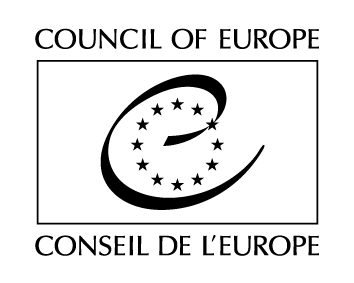 Serija pogodb Sveta Evrope - št. 155Protokol št. 11 h Konvenciji o varstvu človekovih pravic in temeljnih svoboščin, ki preoblikuje nadzorne mehanizme, vzpostavljene s Konvencijo (Uradni list RS, št. 33/1994 z dne 13. 6. 1994) Države članice Sveta Evrope, podpisnice tega Protokola h Konvenciji o varstvu človekovih pravic in temeljnih svoboščin, podpisane v Rimu 4. novembra 1950 (v nadaljevanju imenovana »Konvencija«), so se, upoštevajoč nujnost preoblikovanja nadzornih mehanizmov, vzpostavljenih s Konvencijo z namenom ohraniti in izboljšati učinkovitost varstva človekovih pravic in temeljnih svoboščin, predvsem glede na čedalje večje število prošenj in naraščajoče članstvo v Svetu Evrope, upoštevajoč, da je torej zaželeno, da se dopolnijo nekatere določbe iz Konvencije, predvsem z namenom, da bi nadomestili obstoječo Evropsko komisijo in Sodišče. za človekove pravice z novim stalnim' Sodiščem, glede na Resolucijo št. 1, ki jo je sprejela Evropska ministrska konferenca o človekovih pravicah na Dunaju 19. in 20. marca 1985, glede na Priporočilo 1194 (1992), ki ga je sprejela Parlamentarna skupščina Sveta Evrope 6. oktobra 1992, glede na sklep o reformi nadzornega mehanizma Konvencije, kilo ga sprejeli voditelji držav in vlad držav članic Sveta Evrope v Dunajski deklaraciji z dne 9. oktobra 1993, dogovorile o naslednjem: 1. člen Obstoječe besedilo II. do IV. dela Konvencije (19. do 56. člen) ter Protokol št. 2, ki podeljuje Evropskemu sodišču za človekove pravice pristojnost za dajanje svetovalnih mnenj, se nadomestijo z naslednjim II. delom Konvencije (19. do 51. člen): »II. DEL  EVROPSKO SODIŠČE ZA ČLOVEKOVE PRAVICE 19. člen  Ustanovitev sodišča  Za zagotovitev spoštovanja obveznosti, ki so jih sprejele visoke pogodbenice s to Konvencijo in njenimi protokoli, se ustanovi Evropsko sodišče za človekove pravice, v nadaljevanju imenovano »Sodišče«. Sodišče bo stalno. 20. člen  Število sodnikov  Sodišče ima toliko sodnikov, kolikor je visokih pogodbenic. 21. člen  Kriteriji za opravljanje funkcij 1. Sodniki morajo imeti visok moralni ugled in morajo bodisi izpolnjevati zahtevane pogoje za opravljanje visokih pravosodnih funkcij ali pa morajo biti splošno priznani pravni strokovnjaki. 2. Sodniki delujejo na Sodišču v osebnem svojstvu. 3. Med opravljanjem te funkcije sodniki ne smejo sprejeti nobene dolžnosti, ki ni združljiva z njihovo neodvisnostjo, nepristranskostjo ali pa z drugimi zahtevami te funkcije, ki ima značaj polne zaposlitve; o vseh vprašanjih, ki izhajajo iz uporabe tega odstavka, odloča Sodišče. 22. člen  Volitev sodnikov 1. Sodnike z večino glasov izvoli Parlamentarna skupščina s seznama treh kandidatov, ki jih imenuje vsaka visoka pogodbenica. 2. Enak postopek velja tudi za dopolnitev Sodišča, če so pristopile nove visoke pogodbenice, ali za zapolnitev izpraznjenih mest. 23. člen Trajanje mandata 1. Sodniki so izvoljeni za dobo šestih let. Lahko so ponovno izvoljeni. Vendar pa polovici sodnikov, ki so bili izvoljeni na prvih volitvah, mandat poteče po izteku treh let. 2. Sodnike, ki jim poteče mandat ob koncu prvega triletnega obdobja, izbere z žrebom generalni sekretar Sveta Evrope takoj potem, ko so izvoljeni. 3. Da bi v kar največji možni meri zagotovili, da se mandat polovice sodnikov obnovi vsaka tri leta, lahko Parlamentarna skupščina, preden začne z naslednjimi volitvami, odloči, da mandati enega ali več sodnikov, ki jih bodo izvolili, ne bodo trajali šest let, vendar, pa tudi ne smejo biti daljši od devet let in ne krajši od treh let. 4. V primerih, ko gre za več kot en mandat, in Parlamentarna skupščina uporabi določbe prejšnjega odstavka, določi razporeditev mandatov z žrebom generalni sekretar Sveta Evrope takoj po volitvah. 5. Sodnik, ki je izvoljen namesto sodnika, čigar mandat še ni potekel, opravlja to dolžnost do konca predhodnikovega mandata. 6. Sodnikom mandat poteče, ko dosežejo starost 70 let. 7. Sodniki opravljajo svojo funkcijo do zamenjave. Po zamenjavi ostajajo pristojni za zadeve, ki so jim bile že dodeljene. 24. člen Odpoklic Sodnik je lahko razrešen svoje funkcije samo v primeru, če ostali sodniki z dvotretjinsko večino odločijo, da ne izpolnjuje več zahtevanih pogojev. 25. člen  Sodna pisarna in pravni sodelavci Sodišče ima sodno pisarno, katere funkcijo in organizacijo določa poslovnik sodišča. Sodišču pomagajo pravni sodelavci. 26. člen  Plenarno sodišče Plenarno sodišče: a) voli svojega predsednika in enega ali dva podpredsednika za dobo treh let; lahko so ponovno izvoljeni; b) ustanavlja senate za določeno obdobje; c) voli predsednike senatov Sodišča; ti so lahko ponovno izvoljeni; d) sprejme poslovnik Sodišča; e) voli tajnika in enega ali več namestnikov. 27. člen  Odbori, senati in veliki senat 1. Za proučitev zadev, predloženih Sodišču, le-to zaseda v odborih s tremi sodniki, v senatu s sedmimi sodniki in v velikem senatu s sedemnajstimi sodniki. Senati Sodišča ustanavljajo svoje odbore za dobo enega leta. 2. Sodnik, ki ga izvoli država stranka v sporu, je po uradni dolžnosti član senata in velikega senata; v primeru njegove odsotnosti ali če ne more sodelovati, ta država sama izbere osebo, ki sodeluje kot sodnik. 3. Veliki senat vključuje tudi predsednika Sodišča, podpredsednike, predsednike senatov in druge sodnike, izbrane v skladu s poslovnikom Sodišča. Kadar je zadeva predložena velikemu senatu v skladu s 43. členom, ne sme noben sodnik iz senata, ki je izrekel sodbo, sodelovati v velikem senatu, razen predsednika senata in sodnika, ki je sodeloval v imenu zadevne države. 28. člen  Izjave odborov o nesprejemljivosti Odbor lahko soglasno odloči, da posamezna zahteva za obravnavo, predložena v skladu s 34. členom, ni sprejemljiva ali jo črta s seznama zadev, če se ta odločitev lahko sprejme brez dodatne proučitve. Taka odločitev je dokončna. 29. člen Odločitve senatov o sprejemljivosti in o temelju zadev 1. Če v skladu z 28. členom ni bila sprejeta nobena odločitev, senat odloči o sprejemljivosti in argumentih za in proti obravnavi posameznih zahtevkov, predloženih v skladu s 34. členom. 2. Senat odloči o sprejemljivosti ter o argumentih za in proti obravnavi meddržavnih zahtevkov, predloženih v skladu s 33. členom. 3. Odločitev o sprejemljivosti se sprejme ločeno, razen če sodišče v izjemnih primerih ne odloči drugače. 30. člen  Odstop sodne pristojnosti velikemu senatu Če zadeva, ki jo senat obravnava, načenja tehtno vprašanje v zvezi z razlago Konvencije ali njenih protokolov ali pa bi rešitev vprašanja lahko privedla do protislovja s predhodno izrečeno sodbo Sodišča, lahko senat, če še ni izrekel svoje sodbe, kadar koli prepusti sodno pristojnost velikemu senatu, če temu nobena od strani ne nasprotuje. 31. člen  Pooblastila velikega senata Veliki senat: a. odloča o zahtevah za obravnavo, predloženih bodisi v skladu s 33. ali 34. členom, če mu je zadevo prepustil senat v skladu s 30. členom ali če mu je bila zadeva predložena v skladu s 43. členom, in b. obravnava zahteve za svetovalna mnenja, predložene v skladu s 47. členom. 32. člen Pristojnost Sodišča 1. Sodišče je pristojno za vse zadeve v zvezi z razlago in uporabo Konvencije in njenih protokolov, ki so mu predložene pod pogoji, predvidenimi v 33., 34. in 47. členu. 2. V primeru spora glede pristojnosti Sodišča odloči o tem Sodišče. 33. člen Meddržavne zadeve Vsaka visoka pogodbenica lahko obvesti Sodišče o vsaki domnevni kršitvi določil Konvencije in njenih protokolov, ki bi jih po njenem mnenju lahko pripisali drugi visoki pogodbenici. 34. člen Posamezne zahteve za obravnavo Sodišče lahko sprejme zahteve za obravnavo od katere koli osebe, nevladne organizacije ali skupine posameznikov, ki zatrjujejo, da so žrtve kršitev pravic, priznanih s Konvencijo in njenimi protokoli, s strani katere koli visoke pogodbenice. Visoke pogodbenice se zavezujejo, da na noben način ne bodo ovirale dejanskega izvajanja te pravice. 35. člen Kriteriji sprejemljivosti 1. Sodišče sme obravnavati zadeve šele potem, ko so bila izčrpana vsa notranja pravna sredstva v skladu s splošno priznanimi pravili mednarodnega prava in v šestih mesecih od dne, ko je bila sprejeta dokončna odločitev po notranjem pravu. 2. Sodišče ne bo obravnavalo nobene posamezne zahteve, predložene na podlagi 34. člena, ki je: a) anonimna; b) v bistvu ista kot zadeva, ki jo je sodišče že obravnavalo, ali ki je že v drugem postopku mednarodne preiskave ali reševanja in ne vsebuje nobenih novih dejstev. 3. Sodišče bo razglasilo za nesprejemljivo vsako zadevo, predloženo v skladu s 34. členom, za katero meni, da ni v skladu z določili Konvencije ali njenih protokolov, da je očitno neutemeljena ali pa da pomeni zlorabo pravice. 4. Sodišče v skladu s tem členom v kateri koli fazi postopka zavrne vsako zahtevo za obravnavo, za katero meni, da je nesprejemljiva. 36. člen Posredovanje tretje strani 1. V vseh primerih pred senatom ali velikim senatom ima visoka pogodbenica, katere državljan je vložil zahtevo za obravnavo, pravico, da predloži pisne pripombe in sodeluje pri zaslišanju. 2. Predsednik Sodišča lahko v interesu pravičnega sojenja povabi katero koli visoko pogodbenico, ki ni udeležena v postopku, ali katero koli drugo zadevno osebo, ki ni vložila zahteve za obravnavo, da predloži pisne pripombe ali se udeleži zaslišanja. 37. člen  Izbris zahtev za obravnavo 1. Sodišče lahko v kateri koli fazi postopka zahtevo za obravnavo izbriše s seznama zadev, če je na podlagi okoliščin možno sklepati: a) da vlagatelj ne namerava vztrajati pri svoji zahtevi; ali b) da je bila zadeva rešena; ali c) da zaradi kakega drugega razloga, ki ga ugotovi Sodišče, nadaljnje obravnavanje zadeve ni več upravičeno. Kljub temu pa Sodišče nadaljuje z obravnavo zadeve, če to zahteva spoštovanje človekovih pravic, opredeljenih v Konvenciji in njenih protokolih. 2. Sodišče se lahko odloči, da zahtevo za obravnavo ponovno uvrsti na seznam zadev, če okoliščine to upravičujejo. 38. člen Preiskava zadeve in postopek prijateljske poravnave 1. Če Sodišče izjavi, da je zahteva za obravnavo sprejemljiva: a) nadaljuje š preiskavo zadeve skupaj s predstavniki strank in po potrebi uvede preiskavo, za katere učinkovit potek morajo prizadete države po izmenjavi mnenj s Sodiščem zagotoviti potrebno pomoč; b) mora biti na voljo prizadetim strankam, da bi dosegle prijateljsko poravnavo zadeve na podlagi spoštovanja človekovih pravic, opredeljenih v Konvenciji in njenih protokolih. 2. Postopki, vodeni v skladu z odstavkom' 1 b), so zaupni. 39. člen  Prijateljska poravnava Ob prijateljski poravnavi Sodišče izbriše zadevo s seznama s pomočjo odločitve, ki se omejuje le na kratek povzetek dejstev in na opis dosežene rešitve. 40. člen Javno zaslišanje in dostop do dokumentov 1. Zaslišanje je javno, razen če Sodišče v izjemnih primerih drugače ne odloči. 2. Dokumenti, deponirani pri tajniku, so dostopni javnosti, razen če predsednik Sodišča ne odloči drugače. 41. člen  Pravično zadoščenje Če Sodišče ugotovi, da je prišlo do kršitve Konvencije ali njenih protokolov, in če notranje pravo visoke pogodbenice dovoljuje le delno zadoščenje, Sodišče oškodovani stranki, če je potrebno, nakloni pravično zadoščenje. ' 42. člen Sodbe senatov Sodbe senatov postanejo dokončne v skladu z določili 2. odstavka 44. člena. 43. člen Predložitev velikemu senatu 1. V treh mesecih od datuma sodbe senata lahko katera koli stranka v zadevi v izjemnih primerih zahteva, da se zadeva predloži v ponovno obravnavo velikemu senatu. 2. Zbor petih sodnikov velikega senata sprejme zahtevo, če se zastavlja pomembno vprašanje v zvezi z razlago ali uporabo Konvencije ali njenih protokolov ali pa gre za pomembno vprašanje splošnega pomena. 3. Če zbor sprejme zahtevo za ponovno obravnavo, se veliki senat izreče o zadevi s sodbo. 44. člen  Dokončne sodbe 1. Sodba velikega senata je dokončna. 2. Sodba senata postane dokončna: a) če stranke izjavijo, da ne bodo zahtevale ponovne obravnave zadeve pred velikim senatom; b) tri mesece od datuma sodbe, če ni bilo zahteve za ponovno obravnavo pred velikim senatom; c) če zbor velikega senata zavrne zahtevo po ponovni obravnavi v skladu s 43. členom. 3. Končna sodba se objavi. 45. člen Utemeljitev sodb in sklepov 1. Sodbe kot tudi odločitve o sprejemljivosti ali nesprejemljivosti zahtev za obravnavo morajo biti utemeljene. 2. Če sodba v celoti ali delno ne izraža soglasnega mnenja sodnikov, lahko vsak sodnik temu doda svoje ločeno mnenje. 46. člen  Obveznost in izvršitev sodb 1. Visoke pogodbenice se obvezujejo, da bodo spoštovale končno sodbo Sodišča v vsaki zadevi, v kateri nastopajo kot stranke. 2. Končna sodba Sodišča se pošlje Odboru ministrov, ki nadzoruje njeno izvršitev. 47. člen Svetovalna mnenja 1. Sodišče lahko na zahtevo Odbora ministrov daje svetovalna mnenja o pravnih vprašanjih v zvezi z razlago konvencije in njenih protokolov. 2. Takšna mnenja ne smejo obravnavati vprašanj, ki so povezana z vsebino ali obsegom pravic in svoboščin, opredeljenih v I. delu Konvencije in v njenih protokolih. Prav tako ne smejo obravnavati drugih vprašanj, ki bi jih lahko obravnavalo Sodišče ali Odbor ministrov v zvezi s kakšnim postopkom, sproženim v skladu s Konvencijo. 3. Odločitev Odbora ministrov, da zahteva svetovalno mnenje Sodišča, mora biti sprejeta z večino glasov predstavnikov, ki so upravičeni, da zasedajo v Odboru ministrov. 48. člen  Svetovalna pristojnost Sodišča Sodišče odloči, ali sodi zahteva za svetovalno mnenje, ki mu jo predloži Odbor ministrov, v njegovo svetovalno pristojnost, kot je opredeljena v 47. členu. 49. člen  Obrazložitev za svetovalno mnenje 1. Svetovalno mnenje Sodišča mora biti obrazloženo. 2. Če svetovalno mnenje v celoti ali delno ne izraža soglasnega mnenja sodnikov, ima vsak sodnik pravico dati svoje ločeno mnenje. 3. Svetovalno mnenje Sodišča se pošlje Odboru ministrov. 50. člen  Stroški delovanja Sodišča Stroške za delovanje Sodišča nosi Svet Evrope. 51. člen Privilegiji in imunitete sodnikov Sodniki uživajo med opravljanjem svojih funkcij privilegije in imunitete, ki so določeni v 40. členu Statuta Sveta Evrope in v sporazumih, sklenjenih na podlagi tega člena.« 2. člen  1. V. del konvencije postane III. del konvencije; 57. člen konvencije postane 52. člen konvencije 58. in 59. člen konvencije se črtata, 60. do 66. člen konvencije pa postanejo 53. do 59. člen konvencije. 2. I. del konvencije ima naslov »PRAVICE IN SVOBOŠČINE«, novi, III. del konvencije pa ima naslov »RAZNE DOLOČBE«. 1. do 18. člen in novi členi konvencije od 52. do 59. so opremljeni z naslovi, naštetimi v dodatku k temu protokolu. 3. V novem 56. členu se v 1. odstavku za besedico »velja« vstavijo besede »s pridržkom 4. odstavka tega člena«; v 4. odstavku se besede »komisije« in »s 25. členom te konvencije« zamenjajo z besedami »sodišča« oziroma »s 34. členom konvencije«. V novem 58. členu se v 4. odstavku besedi »63. člen« nadomestita z besedama »56. člen«. 4. Protokol h konvenciji se dopolni in spremeni, kot sledi: a) členi so opremljeni z naslovi, naštetimi v dodatku k temu protokolu, in b) v zadnjem stavku 4. člena se besedi »63. člena« nadomestita z besedama »56. člena«. 5. Protokol št. 4 se dopolni in spremeni, kot sledi: a) členi so opremljeni z naslovi, naštetimi v dodatku k temu protokolu, b) v tretjem odstavku 5. člena se besedi »63. člena« nadomestita z besedama »56. člena«; doda se novi 5. odstavek, ki se glasi: »Vsaka država, ki je podala izjavo v skladu s prvim ali drugim odstavkom tega člena, lahko kadar koli po tem izjavi za eno ali več ozemelj, na katera se izjava nanaša, da, kar zadeva vse ali katerega izmed členov 1 do 4 tega protokla, sprejema pristojnost Sodišča za sprejemanje zahtev za obravnavo s strani fizičnih oseb, nevladnih organizacij ali skupin posameznikov v skladu s 34. členom konvencije.« in c) 2. odstavek 6. člena se črta. 6. Protokol št. 6 se dopolni in spremeni: a) členi se opremijo z naslovi, naštetimi v dodatku k temu protokolu, in b) v 4. členu se besede »na podlagi 64. člena« nadomestijo z besedami »na podlagi 57. člena«. 7. Protokol št. 7 se dopolni in spremeni, kot sledi: a) členi se opremijo z naslovi, naštetimi v dodatku k temu protokolu, in b) v 4. odstavku 6. člena se besedi »63. člena« zamenjata z besedama »56. člena«; doda se novi 6. odstavek, ki se glasi: »Vsaka država, ki je podala izjavo v skladu si ali 2. odstavkom tega člena, lahko kadar koli po tem izjavi za eno ali več ozemelj, na katera se izjava nanaša, da, kar zadeva 1. do 5. člen tega protokola, sprejema pristojnost Sodišča za sprejemanje zahtev za obravnavo za posameznike, nevladne organizacije ali skupine posameznikov v skladu s 34. členom konvencije.« in c) 2. odstavek 7. člena se črta. 8. Protokol št. 9 se razveljavi. 3. člen  1. Ta protokol je odprt za podpis državam članicam Sveta Evrope, podpisnicam konvencije, ki lahko izrazijo svoje soglasje, da jih zavezuje: a) podpis brez pridržka glede ratifikacije, sprejema ali odobritve ali b) podpis s pridržkom ratifikacije, sprejema ali odobritve, ki mu sledi ratifikacija, sprejem ali odobritev. 2. Instrumenti ratifikacije, sprejema ali odobritve se deponirajo pri generalnem sekretarju Sveta Evrope. 4. člen  Ta protokol začne veljati prvi dan v mesecu po izteku enoletnega obdobja od datuma, ko so vse pogodbenice konvencije podale soglasje, da jih zavezuje ta protokol v skladu z določbami 3. člena. V skladu z določili tega protokola se lahko volijo novi sodniki in ukrene vse potrebno za ustanovitev novega Sodišča od datuma, ko so vse pogodbenice konvencije izrazile svoje soglasje, da jih ta protokol zavezuje. 5. člen  1. Ne glede na določila 3. in 4. odstavka tega člena, mandati sodnikov, članov Komisije, tajnika in namestnika tajnika potečejo z datumom uveljavitve tega protokola. 2. Zahteve za obravnavo, ki so v postopku pred Komisijo in ki na datum veljavnosti tega protokola še niso bile priznane kot sprejemljive, se obravnavajo na Sodišču v skladu z določili tega protokola. 3. Zahteve za obravnavo, ki so bile na datum uveljavitve tega protokola že priznane kot sprejemljive, člani Komisije še naprej obravnavajo v letu, ki sledi. Vse zadeve, katerih obravnava še ni zaključena v tem obdobju, se predajo Sodišču, ki jih obravnava v skladu z določili tega protokola kot sprejemljive zadeve. 4. Kar zadeva zahteve za obravnavo, za katere je Komisija po uveljavitvi tega protokola sprejela poročilo v skladu s prejšnjim 31. členom konvencije, se poročilo pošlje strankam, ki ga ne smejo objaviti. V skladu z določili, veljavnimi pred uveljavitvijo tega protokola, se lahko zadeva preda Sodišču. Zbor velikega senata določi, ali bo o zadevi odločal eden od senatov ali veliki senat. Če o zadevi odloča senat, je odločitev senata dokončna. Zadeve, ki niso predane Sodišču, obravnava Odbor ministrov, ki deluje v skladu z določili prejšnjega 32. člena konvencije. 5. Vse zadeve, ki so v obravnavi na Sodišču in ki na datum uveljavitve tega protokola še niso bile rešene, se predložijo velikemu senatu Sodišča, ki jih obravnava v skladu z določili tega protokola. 6. Vse zadeve, ki so v obravnavi na Odboru ministrov in ki v skladu s prejšnjim 32. členom konvencije na datum uveljavitve tega protokola še niso bile rešene, dokončno reši Odbor ministrov, ki postopa v skladu s tem členom. 6. člen  Če je visoka pogodbenica podala izjavo, s katero priznava pristojnost Komisije ali Sodišča, v skladu s prejšnjim 25. ali 46. členom konvencije, glede kasnejših zadev ali zadev, ki temeljijo na dejstvih, ki so se pojavila po taki izjavi, ta omejitev ostane v veljavi za pristojnost Sodišča v skladu s tem protokolom. 7. člen  Generalni sekretar Sveta Evrope obvesti države članice Sveta o: a) vsakem podpisu, b) deponiranju vsakega instrumenta ratifikacije, sprejema ali odobritve, c) datumu uveljavitve tega protokola ali katerih koli njegovih določil v skladu s 4. členom in d) vsakem drugem dejanju, obvestilu ali sporočilu v zvezi s tem protokolom. V dokaz tega so podpisani, ki so bili za to pravilno pooblaščeni, podpisali ta protokol. Sestavljeno v Strasbourgu 11. 5. 1994 v angleščini in francoščini, pri čemer sta obe besedili enako verodostojni, v enem samem izvodu, ki je shranjen v arhivih Sveta Evrope. Generalni sekretar Sveta Evrope pošlje overjene kopije vsem državam članicam Sveta Evrope. DODATEK NASLOVI ČLENOV, KI JIH JE TREBA VKLJUČITI V BESEDILO KONVENCIJE O VARSTVU ČLOVEKOVIH PRAVIC IN TEMELJNIH SVOBOŠČIN IN NJENE PROTOKOLE 1. člen – Obveznost spoštovanja človekovih pravic 2. člen – Pravica do življenja 3. člen – Prepoved mučenja 4. člen – Prepoved suženjstva in prisilnega dela 5. člen – Pravica do svobode in varnosti 6. člen – Pravica do poštenega sojenja 7. člen – Ni kazni brez zakona 8. člen – Pravica do spoštovanja zasebnega in družinskega življenja 9. člen – Svoboda mišljenja, vesti in vere 10. člen – Svoboda govora 11. člen – Svoboda zbiranja in združevanja 12. člen – Pravica do poroke 13. člen – Pravica do učinkovitega pravnega sredstva 14. člen – Prepoved diskriminacije 15. člen -Začasna omejitev pravic v primeru izrednega stanja 16. člen – Omejitev politične dejavnosti tujcev 17. člen – Prepoved zlorabe pravic 18. člen – Omejitev uporabe restrikcij pravic 52. člen – Poizvedbe generalnega sekretarja 53. člen – Varstvo obstoječih človekovih pravic 54. člen – Pooblastila Odbora ministrov 55. člen – Izključitev drugih sredstev za reševanje sporov 56. člen – Ozemeljska veljavnost konvencije 57. člen – Pridržki 58. člen – Odpoved 59. člen – Podpis in ratifikacija Protokol 1. člen – Varstvo lastnine 2. člen – Pravica do izobrazbe 3. člen – Pravica do svobodnih volitev 4. člen – Ozemeljska veljavnost konvencije 5. člen – Razmerja do konvencije 6. člen – Podpis in ratifikacija Protokol št. 4 1. člen – Prepoved zaporne kazni zaradi dolgov 2. člen – Svoboda gibanja 3. člen – Prepoved izgona državljanov 4. člen – Prepoved skupinskega izgona tujcev 5. člen – Ozemeljska veljavnost konvencije 6. člen – Razmerja do konvencije 7. člen – Podpis in ratifikacija Protokol št. 6 1. člen – Ukinitev smrtne kazni 2. člen – Smrtna kazen v vojnem času 3. člen – Prepoved začasnega prenehanja uporabe 4. člen – Prepoved pridržkov 5. člen – Ozemeljska veljavnost konvencije 6. člen – Razmerja do konvencije 7. člen – Podpis in ratifikacija 8. člen – Uveljavitev konvencije.9. člen – Naloge depozitarja Protokol št. 7 1. člen – Proceduralna jamstva v primeru izgona tujcev 2. člen – Pravica do pritožbe v kazenskih zadevah 3. člen – Pravica do odškodnine v primeru sodne pomote 4. člen – Pravica, da nisi dvakrat sojen ali kaznovan za isto kaznivo dejanje 5. člen – Enakost zakoncev 6. člen – Ozemeljska veljavnost konvencije 7. člen – Razmerja do konvencije 8. člen – Podpis in ratifikacija 9. člen – Uveljavitev konvencije 10. člen – Naloge depozitarja